«Мы вместе победили» - районный конкурс чтецов дошкольного возраста.Красным днем календаря стало четвертое ноября – День народного единства. В рамках этого праздника Центральной районной библиотекой был организован онлайн-конкурс чтецов дошкольного возраста, который был посвящен Году Памяти и Славы. Основной целью конкурса является углубление знаний и представлений детей о родной стране, о государственных праздниках, воспитание любви и гордости за свою Родину.По правилам конкурса выбрать нужно было лучших из лучших. Победительницей и обладательницей приза зрительских симпатий стала самая маленькая участница из с. Сосновка трехлетняя Ева Мишина, которая прочитала стихотворение Гурии Османовой «Что такое День Победы?».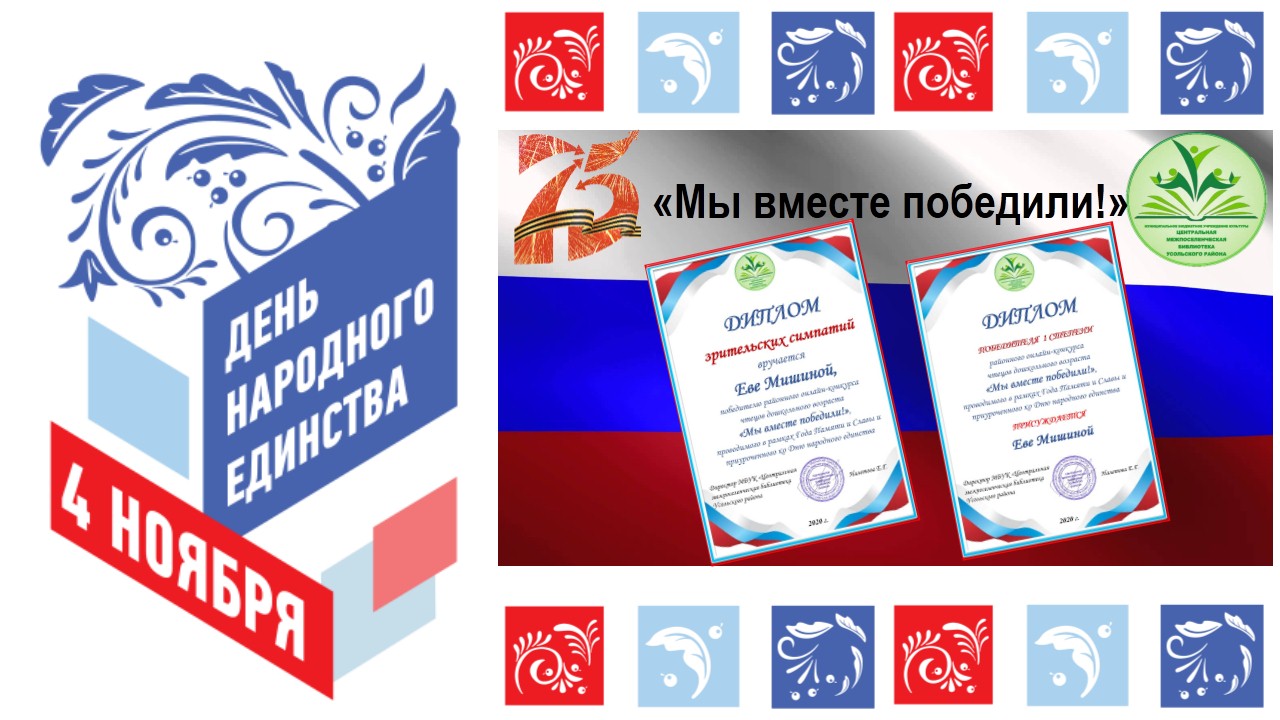 